March 19, 2019Via Certified MailBank of Nova Scotia NY AgencyTrade Services Center250 Vesey Street 24th FloorNew York NY  10281			RE:	Letter of Credit			NextEra Energy Services Pennsylvania LLC			A-2008-2060044Dear Sir/Madam:Please find under cover of this letter the financial instrument filed on behalf of NextEra Energy Services Pennsylvania LLC because it is not acceptable.  In all locations where the name of the Principal appears, please note that this must match exactly with the license issued by the Commission, including any trade or fictitious names that appear on the license.  Gexa Energy LP is not a licensed EGS with the PA PUC, and Gexa Energy Pennsylvania LLC requested a name change to NextEra Energy Services Pennsylvania LLC, which was approved by Commission Order on October 14, 2010.  A copy of the license and order are enclosed for your reference.Please file the original financial instrument with my office within 20 days of the date of this letter, preferably by overnight delivery.Sincerely,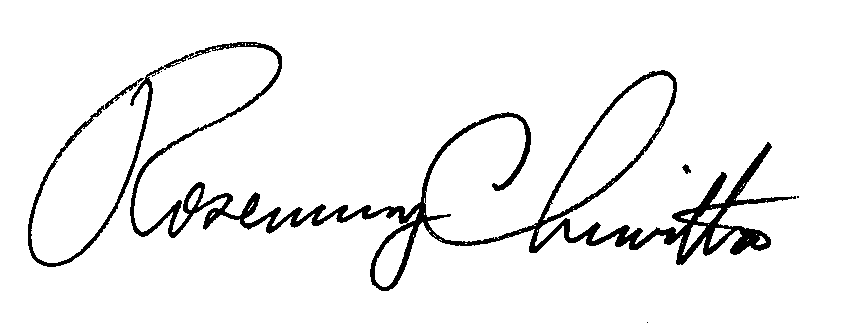 Rosemary ChiavettaSecretary of the CommissionRC: alwEnclosuresCC: NextEra Energy Services Pennsylvania LLC, 20455 State Highway 249, Suite 200Houston, TX 77070 (letter only by First Class Mail)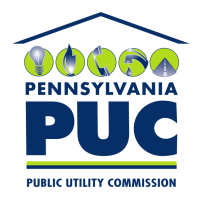  PUBLIC UTILITY COMMISSION400 NORTH STREET, KEYSTONE BUILDING, SECOND FLOORHARRISBURG, PENNSYLVANIA  17120IN REPLY PLEASE REFER TO OUR 